1 задача:
2 задача: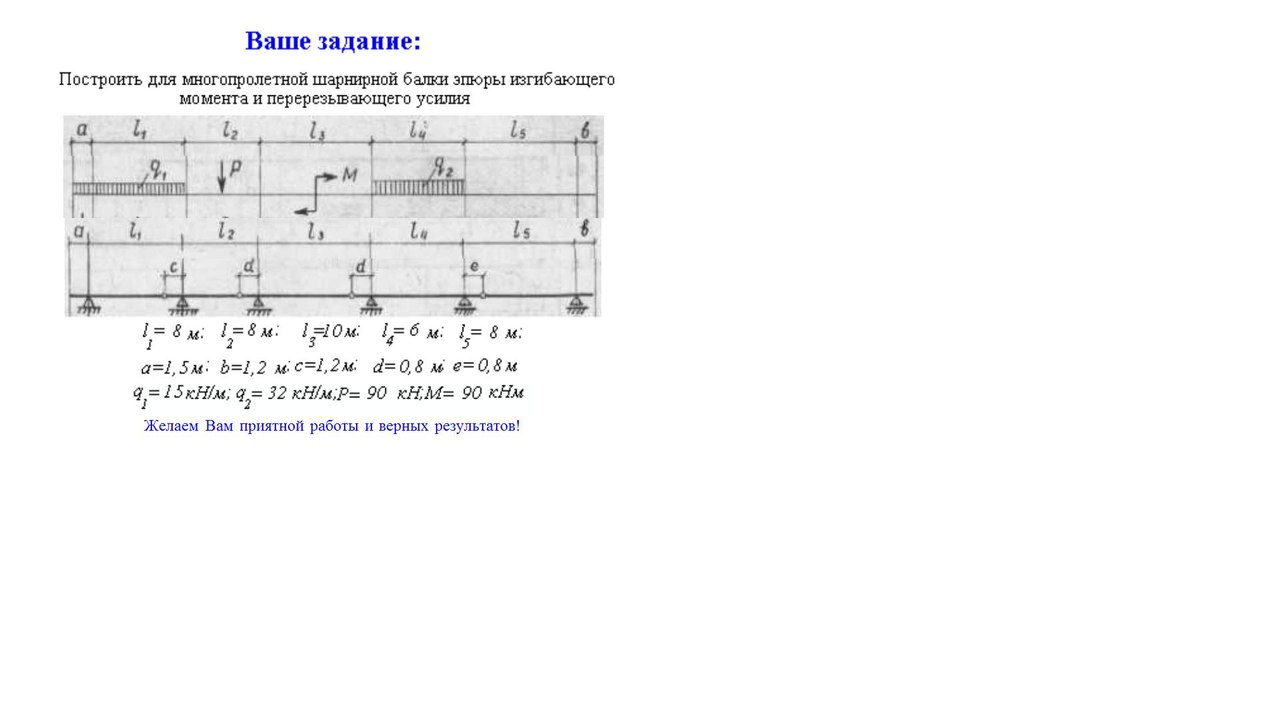 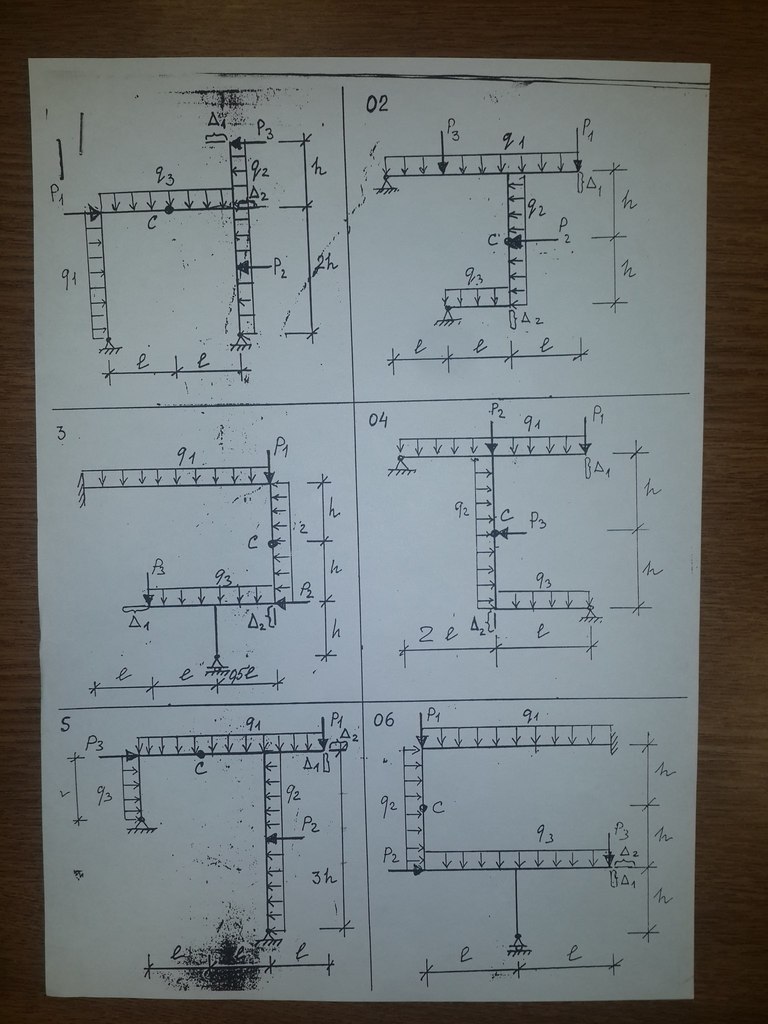 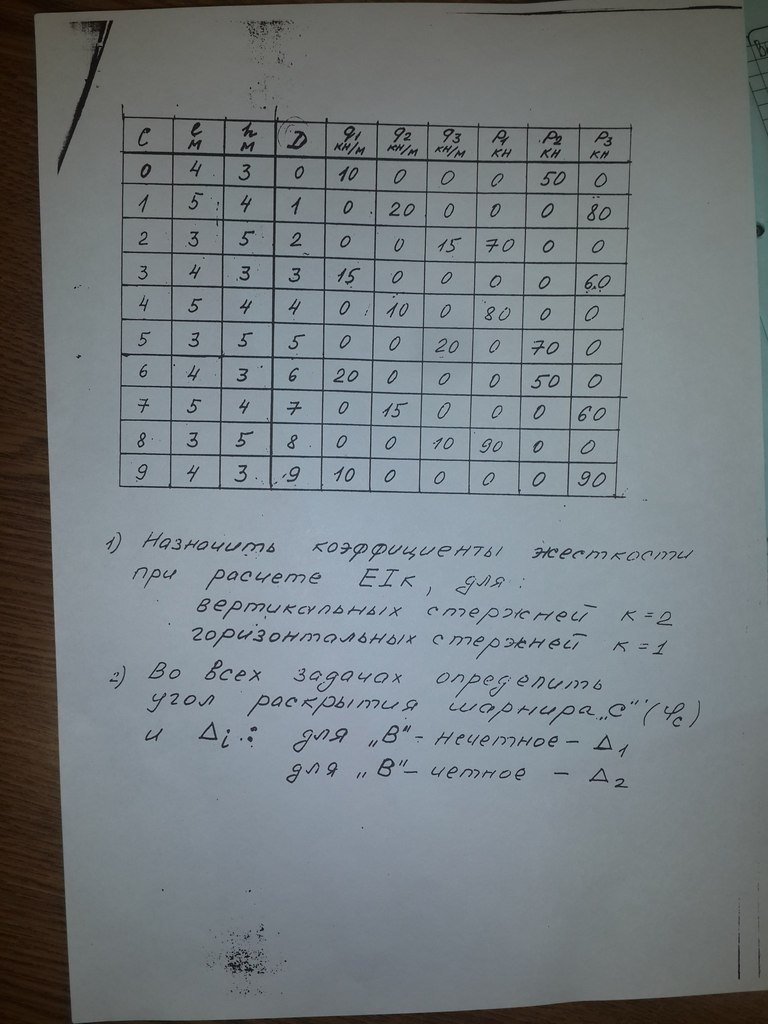 во второй задаче по строй меху 6 вариант, значение С в таблице =1, знач. D =3